В 2020 году Управлением Росреестра по Астраханской области зарегистрировано 177 «сельских» ипотек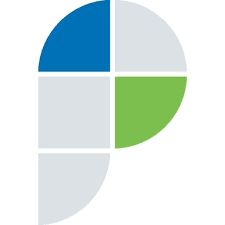 Управление Росреестра по Астраханской области в рамках программы «Сельская ипотека» в 2020 году зарегистрировало 177 сделок. Лидером по реализации данной программы является Приволжский район, там зарегистрировано 108 сделок по сельской ипотеке.Напомним, кредит по госпрограмме «Сельская ипотека» выдается по рекордно низкой ставке — от 0,1% до 3% годовых — один раз на срок до 25 лет. Максимальная сумма кредита — 3 млн рублей. Приобрести или построить можно дом, квартиру, земельный участок в сельской местности. Ипотеку может оформить любой гражданин РФ вне зависимости от работы или проживания в сельской местности в возрасте от 21 года до 65 лет.
Управление Росреестра по Астраханской области информирует